 MENY

Samtliga måltider serveras i Stadsöskolans matsal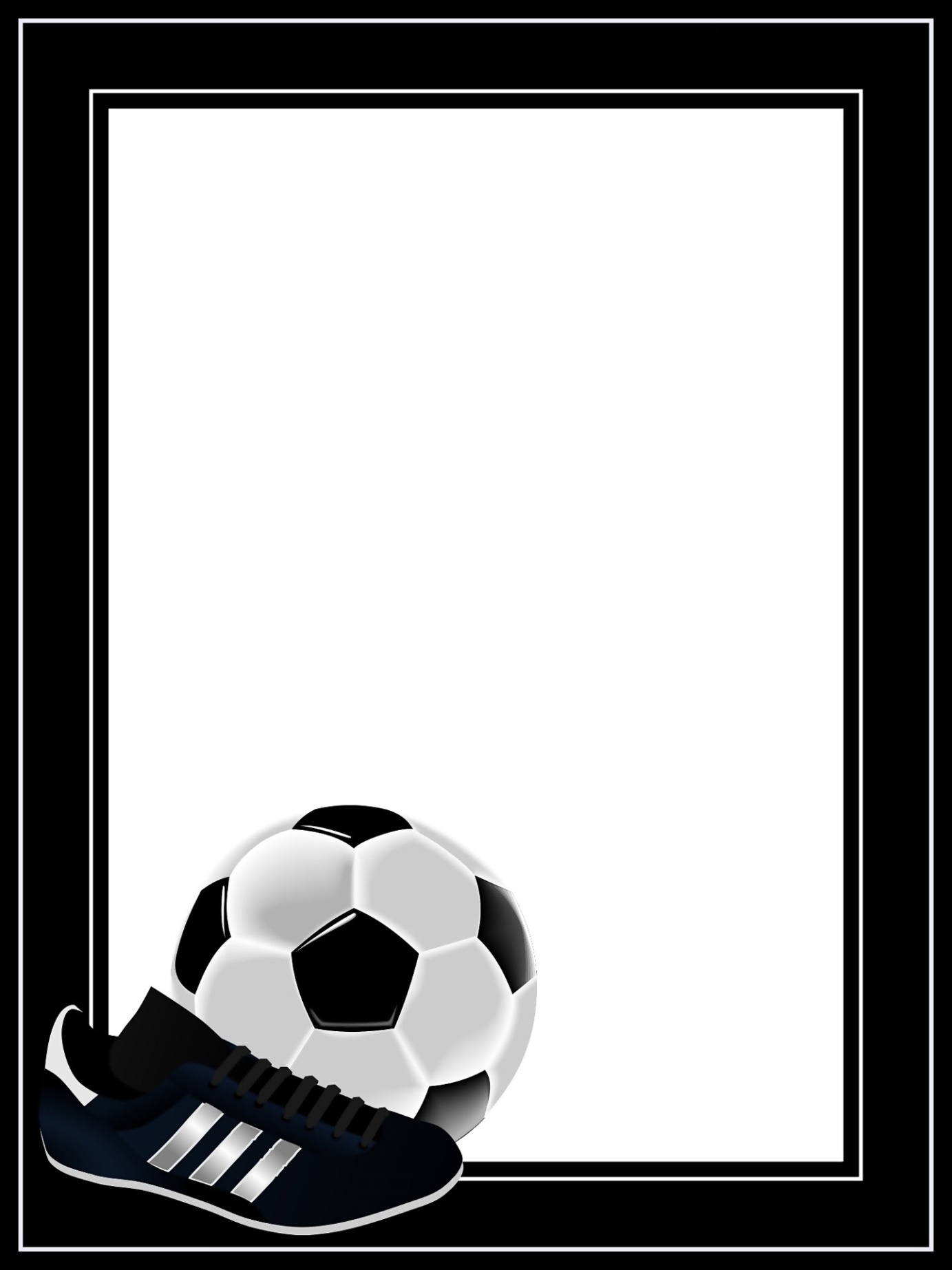 Frukost Lördag & Söndag 07.00-09.00
Gröt, fil, smörgås, mjölk, kaffe, te
Lunch Fredag, Lördag & Söndag : 11.30-13.30Middag Fredag & Lördag : 16.00-18.00Fredag Lunch: Korvstroganoff med ris (Makkarakastike ja riisi) 
Fredag Middag: Köttfärsås och spaghetti (Spagetti ja jauheliha-kastike)
Lördag Lunch: Kyckling med currysås och ris (Kana currykastikkeessa ja riisissä)
Lördag Middag: Köttbullar, mos & gräddsås (Lihapulla, perunamuusia ja kermakastiketta)
Söndag Lunch: Pasta Carbonara (Pasta Carbonara)Till middag och lunch serveras alltid sallad, bröd och dryckKvällsfika Fredag & Lördag : 19.30-21.00
Smörgås, juice, chokladdryck, frukt, kaffe, te



			
             
                                                                                    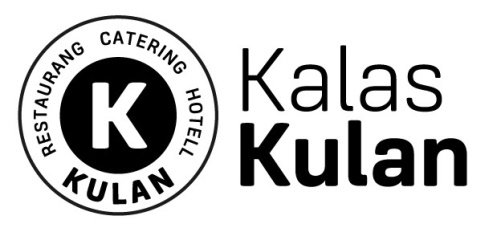 